,,,\	r.:_<·_· l---.V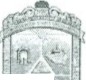 ,. A•\1-  fA"'' ""'º Ml.>"' IC t••'­ or U tAC"-"'AO. M 1t"'JOU-U!e!.ZITÁCUARO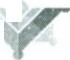 AYUNTAMIENTO CONSTITUCIONAL DE ZITÁCUARO , MICHOACÁN 2015-2018FORMATO: FRACCIÓN XXIV (PROGRAMAS OPERATIVOS ANUALES)Nota: El POA 2016, está en proceso de revisión y aprobación .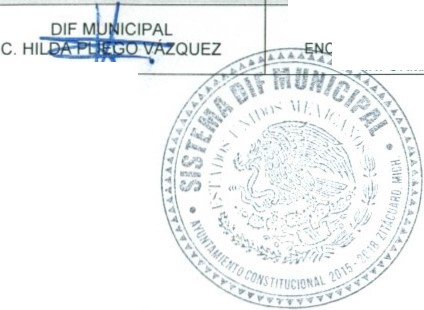 Año reportadoVínculo al Programa Operativo Anual2016Fecha de actualización de la informaciónÁrea productora de información	Responsable de acceso a lainformación públicaC. HECTOR ALEJANDRO ANGUIANO JAIMES,..	ARGADO DE LA UNIDAD DE'" •••  INFORMACION25 DE JULIO 2016roductora de información	Responsable de acceso a lainformación públicaC. HECTOR ALEJANDRO ANGUIANO JAIMES,..	ARGADO DE LA UNIDAD DE'" •••  INFORMACION